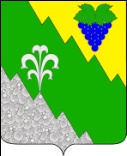 администрация Нижнебаканского  сельского поселения крымского районаПОСТАНОВЛЕНИЕ   от 28.05.2013                                                                                                    №  141станица НижнебаканскаяО размещении нестационарных торговых объектов на территорииНижнебаканского сельского поселения Крымского района в 2013 годуВ соответствии с Федеральным законом от 28 декабря 2009 года            № 381-ФЗ «Об основах государственного регулирования торговой деятельности в Российской Федерации», постановлением главы администрации (губернатора) Краснодарского края от 11 февраля 2011 года № 81 «Об утверждении Порядка разработки и утверждения органами местного самоуправления схем размещения нестационарных торговых объектов на земельных участках, в зданиях, строениях, сооружениях, находящихся в государственной или муниципальной собственности на территории Краснодарского края», уставом Нижнебаканского сельского поселения Крымского района, в целях упорядочения размещения нестационарных объектов сезонной мелкорозничной торговли, предупреждения административных правонарушений, связанных с соблюдением нормативных правовых актов, регулирующих торговую деятельность, создания безопасных условий для обеспечения населения товарами сезонного ассортимента, повышения качества обслуживания жителей и гостей Нижнебаканского сельского поселения Крымского района,  п о с т а н о в л я ю: 1. Утвердить:1.1. Положение о порядке размещения нестационарных торговых объектов (приложение № 1).         1.2. Стартовый размер финансового предложения  за право размещения нестационарных торговых  объектов на территории Нижнебаканского сельского поселения Крымского района (приложение № 2).1.3. Состав комиссии по проведению конкурса на право размещения нестационарных торговых объектов на территории Нижнебаканского сельского поселения Крымского района (приложение № 3).1.4. Схему размещения сезонных нестационарных торговых объектов на территории Нижнебаканского сельского поселения Крымского района в 2013 году  (приложение № 4).1.5. Форму договора о предоставлении права на размещение нестационарного торгового объекта на территории Нижнебаканского сельского поселения Крымского района (приложение № 5).1.6. Форму бланка финансового предложения за право размещения нестационарного торгового объекта (приложение № 6).1.7. Форму бланка акта обследования нестационарного торгового объекта на предмет выполнения Участником требований договора о предоставлении права размещения нестационарного торгового объекта на территории Нижнебаканского сельского поселения Крымского района (приложение № 7).2. Заместителю главы Нижнебаканского сельского поселения Крымского района П.И.Ткаченко организовать взаимодействие:2.1. с территориальным отделом управления Федеральной службы по надзору в сфере защиты прав потребителей и благополучия человека по Краснодарскому краю в Северском, Абинском, Крымском районах (Иванов) по обеспечению контроля за соблюдением санитарных норм и правил;2.2. с отделом МВД РФ по Крымскому району (Гернеший) по вопросам предупреждения нарушений действующего законодательства на территории Нижнебаканского сельского поселения Крымского района.3. Рекомендовать собственникам земельных участков, объектов стационарной торговли и иных зданий, строений и сооружений в трёхдневный срок уведомлять администрацию Нижнебаканского сельского поселения Крымского района о намерении размещения объектов нестационарной торговли.4. Специалисту 2 категории администрации Нижнебаканского сельского поселения Крымского района В.В.Сагириди:4.1.  опубликовать настоящее постановление в газете «Призыв».4.2. разместить постановление на официальном сайте администрации Нижнебаканского сельского поселения Крымского района в сети «Интернет».5. Контроль за выполнением настоящего постановления возложить на заместителя главы Нижнебаканского сельского поселения Крымского района, П.И.Ткаченко.6. Постановление вступает в силу со дня его официального опубликования.Исполняющий обязанности главы Нижнебаканского сельского поселения Крымского района                                                               П.И.Ткаченко  ПОЛОЖЕНИЕо проведении конкурса на право размещения нестационарных торговых объектов на территории Нижнебаканского сельского поселения Крымского района Раздел IОБЩИЕ ПОЛОЖЕНИЯ1. Настоящее Положение разработано в целях создания условий для обеспечения жителей Нижнебаканского сельского поселения Крымского района  услугами торговли и определяет порядок и сроки размещения нестационарных торговых объектов на территории Нижнебаканского сельского поселения Крымского района.Положение распространяется на отношения, связанные с размещением нестационарных торговых объектов на землях общего пользования, находящихся в муниципальной собственности.2. Нестационарный торговый объект (далее - НТО) - торговый объект, представляющий собой временное сооружение или временную конструкцию, не связанные прочно с земельным участком вне зависимости от присоединения или неприсоединения к сетям инженерно-технического обеспечения, в том числе передвижное сооружение (лотки, цистерны, торговые автоматы и др.)3. Размещение НТО осуществляется путем проведения Конкурса на право размещения НТО на территории Нижнебаканского сельского поселения Крымского района  (далее - Конкурс) на срок от 1 до 5 месяцев, а также путем выдачи разрешения на право размещения НТО в дни проведения праздничных мероприятий, имеющих краткосрочный характер на срок от  1 до 10 дней.4. Предметом Конкурса является предоставление права размещения НТО на территории Нижнебаканского сельского поселения Крымского района  в соответствии со схемой нестационарных торговых объектов, предусмотренных к размещению, утвержденной настоящим постановлением (далее - Схема размещения).       5. Организатором Конкурса, а также лицом, уполномоченным на выдачу разрешения на право размещения НТО, является администрация Нижнебаканского сельского поселения Крымского района (далее Организатор).6. Конкурс проводит конкурсная комиссия по предоставлению права размещения НТО на территории Нижнебаканского сельского поселения Крымского района (далее - Конкурсная комиссия), состав которой утвержден постановлением администрации Нижнебаканского сельского поселения Крымского района 7.  Срок предоставления права на размещение НТО устанавливается:- для объектов по реализации бахчевых культур - до 4 месяцев (с 1 июля по 31 октября);- для объектов по реализации кваса из кег в розлив и торговых автоматов по продаже кваса - до 5 месяцев (с 1 июня по 31 октября);- для объектов по реализации хвойных деревьев - до 1 месяца (с 1 декабря по 31 декабря);- для объектов, функционирующих во время проведения праздничных мероприятий, имеющих краткосрочный характер, (без проведения Конкурса) - до 10 дней.8. Требования, предусмотренные настоящим Положением, не распространяются на отношения, связанные с размещением НТО на территории розничных рынков и ярмарок, в стационарных торговых объектах, иных зданиях, строениях, сооружениях или на земельных участках, находящихся в частной собственности.Раздел IIТРЕБОВАНИЯ К РАЗМЕЩЕНИЮ НТО9. Размещение НТО осуществляется в местах, определенных Схемой размещения.10. Внешний вид нестационарных торговых объектов должен соответствовать эскизу (дизайн-проекту), согласованному с администрацией Нижнебаканского сельского поселения Крымского района.11. При размещении НТО запрещается переоборудовать их конструкции, менять конфигурацию, увеличивать площадь и размеры НТО, ограждения и другие конструкции, а также запрещается организовывать фундамент НТО и нарушать благоустройство территории.12. При размещении передвижных сооружений запрещается их переоборудование (модификация), если в результате проведения соответствующих работ передвижные сооружения не могут быть самостоятельно транспортированы (за счет движущей силы, вырабатываемой двигателем) или не могут быть транспортированы в составе с механическим транспортным средством, в том числе запрещается демонтаж с передвижных сооружений колес и прочих частей, элементов, деталей, узлов, агрегатов и устройств, обеспечивающих движение передвижных сооружений.13. Размещение НТО, их техническая оснащенность должны отвечать санитарным, противопожарным, экологическим правилам, правилам продажи отдельных видов товаров, соответствовать требованиям безопасности для жизни и здоровья людей, условиям приема, хранения и реализации товара, а также обеспечивать условия труда и правила личной гигиены работников.14. Измерительные приборы, используемые в НТО, должны соответствовать области применения и классу точности, иметь необходимые оттиски поверительных клейм для обеспечения единства и точности измерения.15. Не допускается осуществлять складирование товара, упаковок, мусора на элементах благоустройства и прилегающей территории.16. Торговая деятельность в НТО осуществляется в режиме, определенном в договоре на размещение НТО, но не ранее 07.00 часов и не позднее 23.00 часов по московскому времени.17. НТО должны содержаться в надлежащем санитарном состоянии, своевременно красить, устранять повреждения на вывесках, конструктивных элементах, производить уборку территории, прилегающей к НТО.Раздел IIIПОРЯДОК РАБОТЫ КОНКУРСНОЙ КОМИССИИ18. Для проведения Конкурса создается Конкурсная комиссия. Состав Конкурсной комиссии утверждается постановлением администрации Нижнебаканского сельского поселения Крымского района и действует на постоянной основе.19. В состав Конкурсной комиссии входят: председатель, секретарь и члены комиссии.20. Состав Конкурсной комиссии формируется таким образом, чтобы была исключена возможность возникновения конфликта интересов, которые повлияют на принимаемые Конкурсной комиссией решения.21. Членами Конкурсной комиссии не могут быть лица, лично заинтересованные в результатах Конкурса (в том числе физические лица, подавшие заявки на участие в Конкурсе, либо состоящие в штате организаций, подавших указанные заявки), либо лица, на которых способны оказывать влияние участники Конкурса и лица, подавшие заявки на участие в Конкурсе (в том числе физические лица, являющиеся участниками (акционерами) этих организаций, членами их органов управления, кредиторами участников Конкурса).22. В случае выявления в составе Конкурсной комиссии лиц, указанных в пункте 21 раздела III настоящего Положения, данные лица не участвуют в работе Конкурсной комиссии при рассмотрении и принятии решения по заявлениям, в рассмотрении которых они могут быть лично заинтересованы.23. Формой работы Конкурсной комиссии являются заседания. Заседания Конкурсной комиссии проводятся по мере необходимости. Заседание считается правомочным, если на нем присутствует не менее двух третей от общего числа ее членов.24. Заседания Конкурсной комиссии открывает и ведет председатель. В случае отсутствия председателя его функции выполняет секретарь Конкурсной комиссии.25. Конкурсная комиссия:вскрывает конверты с документами на участие в Конкурсе;принимает решение о допуске к участию в Конкурсе и признании участником Конкурса, или об отказе в допуске к участию в Конкурсе;рассматривает заявления, зарегистрированные Организатором, и документы на участие в Конкурсе;определяет победителей Конкурса;принимает решения по иным вопросам, касающимся размещения НТО, при рассмотрении заявлений и документов на участие в Конкурсе.26. Решение Конкурсной комиссии принимается большинством голосов от числа присутствующих членов комиссии. В случае равенства голосов решающим является голос председательствующего на заседании Конкурсной комиссии.27. Результаты голосования и решение Конкурсной комиссии заносятся в протокол заседания Конкурсной комиссии, который подписывается ее членами, присутствовавшими на заседании. Протокол заседания Конкурсной комиссии ведется секретарем Конкурсной комиссии.Раздел IVУСЛОВИЯ УЧАСТИЯ И ПОРЯДОК ПРОВЕДЕНИЯ КОНКУРСАПодраздел IV.I. УСЛОВИЯ УЧАСТИЯ В КОНКУРСЕ28. В Конкурсе могут принимать участие индивидуальные предприниматели и юридические лица (далее - заявитель), подавшие заявление на предоставление права размещения НТО, по форме утвержденной постановлением администрации Нижнебаканского сельского поселения Крымского района (далее - заявление) с приложением документов, указанных в пункте 29 настоящего Положения, не позднее 17 календарных дней до официально объявленного дня проведения Конкурса.29. Для участия в Конкурсе заявитель направляет или представляет Организатору по адресу: станица Нижнебаканская, улица Шевченко, д. 2, каб.2 заявление по форме согласно приложению № 1 к настоящему Положению с приложением:1) копии выписки из Единого государственного реестра юридических лиц (для юридических лиц) или выписки из Единого государственного реестра индивидуальных предпринимателей (для индивидуальных предпринимателей);2) документов, подтверждающих полномочия лица на осуществление действий от имени участника Конкурса (для юридического лица - копии решения или выписки из решения юридического лица о назначении руководителя, или копии доверенности уполномоченного представителя в случае представления интересов лицом, не имеющим права на основании учредительных документов действовать от имени юридического лица без доверенности, копии документа, удостоверяющего личность; для индивидуального предпринимателя - копии документа, удостоверяющего личность индивидуального предпринимателя, или копии доверенности уполномоченного индивидуальным предпринимателем представителя и копии документа, удостоверяющего личность представителя);3) документов, содержащих сведения, подтверждающие соответствие заявителя конкурсным условиям:30. Заявление является официальным документом, выражающим намерение заявителя принять участие в Конкурсе.31. Заявитель имеет право отозвать поданное заявление не позднее, чем за  3 календарных дня до дня проведения конкурсной процедуры рассмотрения и оценки и сопоставления заявок на участие в Конкурсе, уведомив Организатора в письменной форме.32. Все документы должны быть прошиты, скреплены печатью, заверены подписью руководителя юридического лица или прошиты и заверены подписью индивидуального предпринимателя, и иметь сквозную нумерацию страниц. Факсимильные подписи не допускаются. Подчистки и исправления не допускаются, за исключением исправлений, скрепленных печатью и заверенных подписью руководителя юридического лица или индивидуального предпринимателя. Все документы, представляемые участниками Конкурса в составе заявления на участие в Конкурсе, должны быть заполнены по всем пунктам.К документам прикладывается опись документов, представляемых для участия в Конкурсе.Документы представляются в запечатанном конверте, на котором указываются:наименование Конкурса;наименование юридического лица, фамилия, имя и отчество индивидуального предпринимателя;ассортимент товаров;адреса размещения нестационарных торговых объектов, по которым подается заявление, в соответствии со Схемой размещения.На конверте не допускается наличие признаков повреждений. В случае их выявления, заявление и конверт с документами подлежат возврату.Представленные на участие в Конкурсе документы заявителю не возвращаются.Подраздел IV.II. ПОРЯДОК ПРОВЕДЕНИЯ КОНКУРСА33. Организатор обеспечивает размещение информационного сообщения о проведении Конкурса и Схему размещения в газете "Призыв" и на официальном сайте администрации Нижнебаканского сельского поселения Крымского района www.bakansp.ru не менее чем за 10 календарных дней до дня начала приема заявлений и конвертов с документами на участие в Конкурсе  (далее - заявка на участие в Конкурсе).Организатор вправе внести изменения в информационное сообщение о проведении Конкурса не позднее, чем за 17 календарных дней до дня окончания приема заявлений с документами на участие в Конкурсе.33.1. Информационное сообщение должно содержать следующую информацию:предмет Конкурса;срок, на который заключается договор о предоставлении права на размещения НТО;требования, предъявляемые к участникам Конкурса;форма конкурсного предложения;дата, место и время проведения Конкурса;место приема заявок на участие в Конкурсе;дата и время начала и окончания приема заявок;адрес и телефон управления;место получения информации об условиях Конкурса.34. Конкурс проводится путем проведения Конкурсной комиссией следующих процедур:вскрытие конвертов с документами на участие в Конкурсе;принятие решения о допуске к участию в Конкурсе и признании участником Конкурса или об отказе в допуске к участию в Конкурсе;рассмотрение заявок на участие в Конкурсе;определение победителей Конкурса.35. Не менее чем за 10 календарных дней до официально объявленной даты проведения Конкурса Конкурсная комиссия вскрывает конверты с заявками на участие в Конкурсе.Наименование - для юридического лица, фамилия, имя и отчество - для индивидуального предпринимателя, наличие в составе заявки на участие в Конкурсе сведений и документов, предусмотренных пунктом 29 подраздела IV.I раздела IV настоящего Положения, объявляются при вскрытии конвертов с документами на участие в Конкурсе и заносятся в протокол вскрытия конвертов с заявками на участие в Конкурсе.В течение 2-х календарных дней со дня вскрытия конвертов с заявками на участие в Конкурсе управление размещает на официальном сайте администрации Нижнебаканского сельского поселения Крымского района протокол вскрытия конвертов с заявками на участие в Конкурсе.36. В день, время и месте, указанных в информационном сообщении о проведении Конкурса, Конкурсная комиссия:36.1. Рассматривает заявки на участие в Конкурсе и на основании результатов рассмотрения заявок на участие в Конкурсе принимает решение:о допуске к участию в Конкурсе и признании участниками Конкурса;об отказе в допуске к участию в Конкурсе.Заявителю отказывается в допуске к участию в Конкурсе в случае:непредставления документа на участие в Конкурсе, предусмотренного подпунктом 2) пункта 29 подраздела IV.I раздела IV настоящего Положения;содержания недостоверных данных в документах, представленных для участия в Конкурсе;неисполнения требований, предъявляемых к оформлению документации, установленных пунктом 32 подраздела IV.I раздела IV настоящего Положения.Решение о допуске к участию в Конкурсе или об отказе в допуске к участию в Конкурсе оформляется протоколом рассмотрения заявок на участие в Конкурсе. Протокол рассмотрения заявок на участие в Конкурсе размещается Организатором на официальном сайте Нижнебаканского сельского поселения Крымского района в течение 2-х календарных дней со дня подписания протокола рассмотрения заявок на участие в Конкурсе.36.2. Определяет победителей.Конкурсная комиссия определяет победителей в день проведения Конкурса путем сопоставления и оценки заявок на участие в Конкурсе.Победителем Конкурса признается участник, который по решению Конкурсной комиссии максимально соответствует критериям оценки и сопоставления заявок на участие в Конкурсе.36.2.1. Критериями оценки и сопоставления заявок на участие в Конкурсе при определении победителей Конкурса являются:предложение участника Конкурса об оборудовании НТО и прилегающей территории в едином архитектурно-дизайнерском стиле, согласованном с администрацией Нижнебаканского сельского поселения Крымского района;предложение о повышении уровня культуры и качества обслуживания населения (дополнительные услуги по фасовке товара в упаковку с фирменным знаком и наличие форменной одежды у продавца с логотипом хозяйствующего субъекта, полнота ассортимента по заявленной группе товаров и т.д.);использование поверенных технических средств измерения (весов, мерных емкостей, мерной линейки);размер финансового предложения за право размещения НТО.37. Победителями Конкурса не могут быть признаны участники:1) в случае если адреса, указанные в заявлении, отсутствуют в Схеме размещения. Конкурсная комиссия принимает решение об отказе в рассмотрении заявки на участие в Конкурсе по данным адресам.2) в случае если финансовое предложение за право размещения НТО участника Конкурса меньше стартового размера финансового предложения за право размещения НТО на территории Нижнебаканского сельского поселения Крымского района, утвержденного постановлением администрации Нижнебаканского сельского поселения Крымского района.3) в случае если в графе "финансовое предложение предпринимателя" в бланке финансового предложения за право размещения НТО, утвержденного постановлением администрации Нижнебаканского сельского поселения Крымского района, отсутствует финансовое предложение участника Конкурса за право размещения НТО.38. При наличии одного претендента на право размещения НТО по заявленному адресу Конкурсная комиссия принимает решение по данному заявлению.В случае если заявления двух или более участников соответствуют условиям Конкурса и их предложения содержат одинаковый размер финансового предложения, предпочтение отдается участнику, ранее осуществлявшему деятельность по заявленному адресу, при условии отсутствия зафиксированных в установленном порядке систематических (более 2-х раз) нарушений требований нормативных правовых актов, регулирующих деятельность нестационарной розничной сети. В случае если заявления двух или более участников, ранее не осуществлявших деятельность по заявленному месту, соответствуют условиям Конкурса и их заявки на участие в Конкурсе содержат одинаковый размер финансового предложения, предпочтение отдается участнику, ранее других представившему заявку на участие в Конкурсе.39. Результаты Конкурса оформляются протоколом оценки и сопоставления заявок на участие в Конкурсе. Протокол оценки и сопоставления заявок на участие в Конкурсе размещается на официальном сайте администрации Нижнебаканского сельского поселения Крымского района в течение 2-х календарных дней со дня подписания протокола оценки и сопоставления заявок на участие в Конкурсе.40. Участнику Конкурса в срок не более 5 календарных дней со дня размещения протокола оценки и сопоставления заявок на участие в Конкурсе на официальном сайте администрации Нижнебаканского сельского поселения Крымского района выдается выписка из данного протокола.41. В случае невыполнения победителем Конкурса требований раздела IV настоящего Положения, неявки победителя Конкурса в установленный срок для заключения договора о предоставлении права на размещение нестационарного торгового объекта, по форме, утвержденной постановлением администрации Нижнебаканского сельского поселения Крымского района (далее - договор), несвоевременного подписания указанного договора по вине победителя Конкурса, а также отказа от заключения указанного договора Организатор вправе аннулировать решение о победителе и выставить адрес, предусмотренный для размещения НТО на новый Конкурс.42. Протокол оценки и сопоставления заявок на участие в Конкурсе является документом, удостоверяющим право победителя Конкурса на заключение договора, при условии выполнения победителем Конкурса всех требований, указанных в разделе IV настоящего Положения.43. Решение комиссии об определении победителя Конкурса может быть оспорено заинтересованными лицами в судебном порядке.44. Договор заключается не позднее 30 рабочих дней со дня размещения протокола оценки и сопоставления заявок на участие в Конкурсе на официальном сайте администрации Нижнебаканского сельского поселения Крымского района с даты начала периода размещения.Раздел VОБЯЗАННОСТИ ПОБЕДИТЕЛЯ КОНКУРСА45. Победитель Конкурса обязан до заключения договора и начала работы НТО:а) заключить договор на вывоз твердых бытовых отходов со специализированными предприятиями;б) заключить договор на подключение к источникам энергообеспечения (при необходимости);в) обеспечить установку НТО и их готовность к работе в течение                       30 рабочих дней со дня размещения протокола оценки и сопоставления заявок на участие в Конкурсе на официальном сайте администрации Нижнебаканского сельского поселения Крымского района или с даты начала периода размещения в соответствии с эскизом НТО, представленным на рассмотрение Конкурсной комиссии.Раздел VIПОРЯДОК ВЫДАЧИ РАЗРЕШЕНИЙ НА ПРАВО РАЗМЕЩЕНИЯ НТОВ ДНИ ПРОВЕДЕНИЯ ПРАЗДНИЧНЫХ МЕРОПРИЯТИЙ,ИМЕЮЩИХ КРАТКОСРОЧНЫЙ ХАРАКТЕР47. При проведении праздничных мероприятий на территории Нижнебаканского сельского поселения Крымского района могут размещаться НТО без проведения Конкурса (до 10 дней) по поручению государственных органов исполнительной власти Краснодарского края, отраслевых, функциональных органов администрации   Нижнебаканского сельского поселения Крымского района и по заявлениям индивидуальных предпринимателей и юридических лиц в местах, определенных указанными органами либо заявленных, индивидуальными предпринимателями и юридическими лицами.48. Ассортимент товаров, предусмотренный к реализации в дни проведения праздничных мероприятий:попкорн и сладкая вата;воздушные шары и карнавальная продукция;мороженое;пасхальные куличи;прохладительные напитки;аттракционы.49. Для получения разрешения на право размещения НТО в дни проведения праздничных мероприятий, имеющих краткосрочный характер заявители подают Организатору заявление по форме согласно приложению       № 2 к настоящему Положению с приложением копии свидетельства о государственной регистрации в качестве индивидуального предпринимателя или юридического лица не менее чем за 5 календарных дней до даты проведения праздничного мероприятия.Также заявителем могут быть представлены в составе заявления документы, подтверждающие инвалидность заявителя либо наличие инвалидов в составе его семьи.50. В заявлении указывается:полное наименование заявителя;юридический адрес заявителя;наименование проводимого мероприятия;предполагаемые даты размещения НТО;адрес размещения НТО;ассортиментный перечень предлагаемых к продаже товаров.51. Заявителю может быть отказано в случае если:проведение праздничных мероприятий не планируется в период, указанный в заявлении;НТО планируется разместить на территории, прилегающей к административным зданиям, историческим объектам, памятникам архитектуры;размещение НТО в заявленном месте будет препятствовать проведению праздничных мероприятия, движению транспорта и (или) пешеходов;наличия достаточного количества стационарных торговых объектов (3 и более) и НТО (2 и более), осуществляющих реализацию схожего ассортимента товаров, по адресу, указанному в заявлении.52. В случае если два или более заявителей подали заявление по одному адресу, предпочтение отдается заявителю, представившему документы об инвалидности либо о наличии в составе его семьи инвалида.При прочих равных условиях, в случае если два или более заявителей подали заявление по одному адресу, предпочтение отдается заявителю, ранее других подавшему заявление.53. Решение о выдаче (отказе в выдаче) разрешения на право размещения НТО в дни проведения праздничных мероприятий, имеющих краткосрочный характер, принимается Организатором.54. Разрешение на право размещения НТО в дни проведения праздничных мероприятий, имеющих краткосрочный характер оформляется по форме согласно приложению № 3 и выдается управлением не менее чем за                               3 календарных дня до даты проведения праздничного мероприятия.55. В случае принятия решения об отказе в выдаче разрешения на право размещения НТО в дни проведения праздничных мероприятий, имеющих краткосрочных характер, заявителю не менее чем за 3 календарных дня до даты проведения праздничного мероприятия вручается (направляется) уведомление об отказе в выдаче разрешения на право размещения НТО.Заместитель главы Нижнебаканскогосельского поселения Крымского района			           П.И.ТкаченкоЗАЯВЛЕНИЕо предоставлении права на размещение нестационарного торгового объектаЗаявитель _________________________________________________________________Юридический (домашний) адрес ______________________________________________Ф.И.О. руководителя предприятия ___________________________________________ИНН заявителя ___________________ контактный телефон ______________________ОГРН ______________________________________________________________________                          (номер, дата, кем выдано)    Прошу  Вас  рассмотреть  на заседании Конкурсной комиссии по размещениюнестационарных  торговых  объектов на территории Нижнебаканского сельского поселения Крымского района возможность размещения ____________________________________                           (наименование нестационарного торгового объекта)для реализации ___________________________________________________________,расположенного ____________________________________________________________                   (точный адрес с привязкой к № дома, строения)1. ________________________________________________________________________2. ________________________________________________________________________3. ________________________________________________________________________4. ________________________________________________________________________С положением о порядке размещения нестационарных торговых объектов ознакомлен(на).Настоящим заявлением подтверждаем, что в отношении нашего предприятия не проводится процедура ликвидации и банкротства, деятельность не приостановлена.К заявлению прилагаю пакет (запечатанный конверт) с документами, оформленными в соответствии с требованиями положения  о  размещении нестационарных торговых объектов.М.П."____" ____________ 20___ г.        ______________________________________________(дата подачи заявления)                        (Ф.И.О., подпись предпринимателя  или руководителя предприятия)"____" ____________ 20___ г.        ______________________________________________(дата принятия заявления)                     (Ф.И.О., подпись, принявшего заявление)№ регистрации ___________Заместитель главы Нижнебаканскогосельского поселения Крымского района			                        П.И.ТкаченкоЗАЯВЛЕНИЕо выдаче разрешения на право размещения нестационарного торгового объекта в дни проведения праздничных мероприятийЗаявитель  _________________________________________________________________Юридический (домашний) адрес ______________________________________________Ф.И.О. руководителя предприятия    ___________________________________________ИНН заявителя ___________________ контактный телефон    ______________________ОГРН _____________________________________________________________________                          (номер, дата, кем выдано)Прошу Вас рассмотреть возможность размещения нестационарного торговогообъекта в дни проведения праздничных мероприятий___________________________________________________________________________(наименование мероприятия и даты, предполагаемые для организации торговли)___________________________________________________________________________для реализации ___________________________________________________________,расположенного ____________________________________________________________                                                              (точный адрес)1. ________________________________________________________________________2. ________________________________________________________________________    С  положением  о  порядке  размещения  нестационарных торговых объектовознакомлен и обязуюсь его соблюдать. М.П."____" ____________ 20___ г.        _______________________________________  (дата подачи заявления)                        (Ф.И.О., подпись предпринимателя                                                                      или руководителя предприятия)Заместитель главы Нижнебаканскогосельского поселения Крымского района			           П.И.ТкаченкоТИПОВАЯ ФОРМАРАЗРЕШЕНИЕна право размещения нестационарного торгового объектав дни проведения праздничных мероприятийот "___" ___________ 20___ г.                                                  № _____________В дни проведения праздничных мероприятий, посвященных  ____________________________________________________________________(наименование праздничного мероприятия)____________________________________________________________________(даты, предполагаемые для организации торговли)____________________________________________________________________(наименование юридического лица или фамилия и инициалы индивидуального предпринимателя)Выдается разрешение на право размещения ____________________________________________________________________(наименование объекта торговли)______________________________________________________________________________________________________________________________________(ассортимент товара, предусмотренный к реализации)по адресу ___________________________________________________________(адрес размещения торгового объекта)Заместитель главы Нижнебаканскогосельского поселения Крымского района			           П.И.ТкаченкоСтартовый размерфинансового предложения за право размещения нестационарных торговых объектов на территории Нижнебаканского сельского поселения Крымского района(согласно оценки рыночной стоимости мест сезонной торговли,проведённой ООО «Независимая оценка», отчет № _________  от _________ 2013 года)Заместитель главы Нижнебаканскогосельского поселения Крымского района			           П.И.ТкаченкоСОСТАВкомиссии по проведению конкурсана право размещения нестационарных торговых объектовна территории Нижнебаканского сельского поселения Крымского районаПримечание: В случае если член комиссии более не занимает должность, указанную в перечне  напротив фамилии, то приглашается должностное лицо, замещающее в настоящее время указанную должность. При этом внесение изменений в состав комиссии по проведению конкурса на право размещения нестационарных торговых объектов на территории Нижнебаканского сельского поселения Крымского района не требуется.Изменения состава комиссии фиксируется протоколами заседания комиссии.Заместитель главы Нижнебаканскогосельского поселения Крымского района			           П.И.ТкаченкоСхемаразмещения  сезонных нестационарных торговых объектов на территории Нижнебаканского сельского поселения Крымского района в 2013 годуЗаместитель главы Нижнебаканскогосельского поселения Крымского района			           П.И.ТкаченкоТИПОВАЯ ФОРМАДОГОВОР № ____о предоставлении права на размещение нестационарного торгового объекта натерритории Нижнебаканского сельского поселения Крымского района                                                                                    станица Нижнебаканская                                          "___" __________ 20___ годаАдминистрация Нижнебаканского сельского поселения Крымского района (в дальнейшем - Администрация), в лице заместителя администрации Нижнебаканского сельского поселения Крымского района П.И.Ткаченко, действующего на основании доверенности №  ______________от ________, с одной стороны, и ____________________________________________________________________________________________________________    (наименование организации, Ф.И.О. индивидуального предпринимателя)в лице ______________________________________________________________,(должность, Ф.И.О.)действующего на основании ___________________________________, именуемый в дальнейшем, - Участник, с другой стороны, заключили Договор о нижеследующем:1. Предмет Договора:1.1.   Администрация   предоставляет   Участнику  право  на  размещениенестационарного торгового объекта - далее Объект: ____________________________________________________________________(наименование объекта оказания услуг)для осуществления торговой деятельности ____________________________________________________________________(реализуемая продукция)по адресу: __________________________________________________________(место расположения объекта)согласно ______________ (приложение к настоящему Договору) на срок                                          с ____________ по ___________.2. Права и обязанности сторон2.1. Администрация:2.1.1.  В  соответствии  с  решением комиссии по проведению конкурса на право   размещения   нестационарных   торговых   объектов   на   территорииНижнебаканского сельского поселения Крымского района от ___________, протокол № _________ предоставляет право размещения нестационарного торгового объекта по адресу: ____________________________________________________для осуществления Участником торговой деятельности____________________________________________________________________(реализуемая продукция)с использованием ___________________________________________________              (наименование нестационарного объекта)на срок до _______________________.(дата)2.1.2. Осуществляет контроль за выполнением условий настоящего Договора.2.1.3. Проводит обследование Объекта с составлением акта по форме, утвержденной постановлением администрации Нижнебаканского сельского поселения Крымского района.2.1.4. Демонтирует установленные конструкции при нарушении (невыполнении) Участником обязательств, предусмотренных пунктом 2.4 настоящего Договора, за счет Участника.2.2. Администрация обязуется обеспечить методическую и организационную помощь в вопросах организации торговли, предоставлении услуг населению.2.3. Участник имеет право разместить Объект в соответствии с ситуационной схемой размещения объекта (приложение к настоящему Договору).2.4. Участник обязуется:2.4.1. Обеспечить установку Объекта и его готовность к работе в соответствии с эскизным проектом и требованиями к эксплуатации в срок до ___________________.2.4.2. Приступить к эксплуатации Объекта после заключения договоров: на уборку территории, вывоз твердых бытовых и жидких отходов, потребление энергоресурсов, обслуживание биотуалетов (если таковые имеются).2.4.3. Использовать Объект по назначению, указанному в пункте 1.1 настоящего Договора, без права передачи его третьему лицу.2.4.4. Обеспечить выполнение установленных законодательством Российской Федерации торговых, санитарных и противопожарных норм и правил организации работы для данного Объекта.2.4.5. Установить режим работы Объекта с _________ часов до __________ часов.2.4.6. Обеспечить постоянное наличие на Объекте и предъявление по требованию контролирующих органов следующих документов:- настоящего Договора и ситуационной схемы размещения объекта (приложение к Договору);- вывески о ведомственной принадлежности Объекта;- подтверждающих источник поступления, качество и безопасность реализуемой продукции;- личные медицинские книжки работников с отметкой о прохождении периодических и профилактических медицинских обследований и отметкой о прохождении гигиенического обучения персонала;- предусмотренных Законом Российской Федерации "О защите прав потребителей".2.4.7. В течение 3-х банковских дней с момента подписания   настоящего Договора перечислить в местный бюджет (бюджет Нижнебаканского сельского поселения Крымского района) предложенную им сумму за право размещения нестационарного торгового объекта на территории Нижнебаканского сельского поселения Крымского района в размере __________________________________________________________________. 2.4.8. Освободить занимаемую территорию от конструкций и привести ее в первоначальное состояние в течение 3-х дней:- по окончании срока действия Договора;- в случае досрочного расторжения Договора по инициативе Администрации в соответствии с разделом 3 настоящего Договора.3. Расторжение Договора3.1. Администрация имеет право досрочно в одностороннем порядке расторгнуть настоящий Договор, письменно уведомив Участника за 3 дня, в случаях:- не устранения в срок нарушений, выявленных при обследовании Объекта и отраженных в акте;- нарушения Участником подпунктов 2.4.1 - 2.4.3, 2.4.7, 2.4.10 раздела 2 настоящего Договора;- неоднократного (2 и более раз) нарушения Участником подпунктов 2.4.4 - 2.4.6 раздела 2 настоящего Договора;- при необходимости проведения реконструкции Объекта или использования земельного участка, на котором расположен Объект, для нужд администрации Нижнебаканского сельского поселения Крымского района.3.2. По истечении 3-х дней с момента уведомления Участника по адресу, указанному в Договоре, в соответствии с пунктом 4.1 настоящий Договор считается расторгнутым.4. Прочие условия4.1. Изменения и дополнения к настоящему Договору действительны, если они сделаны в письменной форме, оформлены дополнительными Соглашениями и подписаны уполномоченными представителями сторон.4.2. В случае изменения адреса или иных реквизитов, каждая из сторон обязана в 10-дневный срок направить об этом письменное уведомление другой стороне, в противном случае все извещения и другие документы, отправленные по адресу, указанному в настоящем Договоре, считаются врученными.4.3. Взаимоотношения сторон, не урегулированные настоящим Договором, регламентируются действующим законодательством Российской Федерации.4.4. Договор составлен в 2-х экземплярах.Приложение: ситуационная схема размещения объекта.5. Юридические адреса и подписи сторонАдминистрация                                         Участник________________________________     ________________________________________________________________     ________________________________________________________________     ________________________________М.П.                                        М.П.Заместитель главы Нижнебаканскогосельского поселения Крымского района			           П.И.ТкаченкоТИПОВАЯ ФОРМА Финансовое предложение __________________________________________________________________наименование Заявителя (индивидуального предпринимателя или юридического лица)на право размещения объекта нестационарной мелкорозничной торговли или оказания услуг по адресу: ___________________________________________                                                               указывается адрес размещения в соответствии с описательной частью дислокации________________________________________________________________________________________________________________________________________________________________________________________________________________________________________________________________________с порядковым номером лота           -            -             __________________________________________________________________(порядковый номер указывается в соответствии с дислокацией)в сумме ___________________________________________________   рублейсумма финансового предложения прописью (_________________________________________________________________) «______» ___________________ 201____г.Заявитель _________________________________________________________                                               наименование Заявителя (индивидуального предпринимателя или юридического лица)_________________________________ ________________________________                                           подпись                                                                                                           ФИОЗаместитель главы Нижнебаканскогосельского поселения Крымского района			           П.И.ТкаченкоАКТ ОБСЛЕДОВАНИЯнестационарного торгового объекта на предмет выполнения участником требований договора о предоставлении права размещения нестационарного торгового объекта на территории Нижнебаканского сельского поселения Крымского района                                                                                    «____»____________20____ г.Наименование предприятия ________________________________________________________________________________________________________________Торговая деятельность в соответствии с договором ____________________________________________________________________________________________Адрес (месторасположение объекта) _________________________________________________________________________________________________________Специалистами администрации Нижнебаканского сельского поселения Крымского района ______________________ ____________________________________________________________________в присутствии ________________________________________________ проведено обследование нестационарного торгового объекта, в результате чего установлено следующее:Подпись специалиста ____________________________________________Подпись лица, в присутствии которогопроведено обследование __________________________________________Заместитель главы Нижнебаканскогосельского поселения Крымского района			           П.И.ТкаченкоПРИЛОЖЕНИЕ №1                                                                                              к постановлению администрации                                                                                            Нижнебаканского сельского поселения Крымского района                                   от 28.05.2013 г. №141№ 
п/пНаименование конкурсного  
          условияДокументы, содержащие сведения,     
 подтверждающие соответствие участника  
          конкурсным условиям1231. Эскиз, дизайн-проект        
нестационарного торгового   
объекта, согласованный с администрацией Нижнебаканского сельского поселения Предложения по оборудованию             
нестационарного торгового объекта и     
прилегающей территории в едином         
архитектурно-дизайнерском стиле,        
согласованном с администрацией Нижнебаканского сельского поселения2. Сведения об уровне культуры 
и качества обслуживания     
населения                   Фотография рабочего места с применением 
форменной одежды у продавца с логотипом 
хозяйствующего субъекта, сведения о     
полноте ассортимента по заявленной      
группе товаров, дополнительные услуги по
фасовке товара в упаковку с фирменным   
знаком и т.д.                           3. Сведения об использовании   
поверенных технических      
средств измерения (весов,   
мерных емкостей, мерной     
линейки)                    Документы, подтверждающие проведение    
поверки технических средств измерения   
(весов, мерных емкостей, мерной линейки)4. Сведения о финансовом       
предложении за право        
размещения нестационарного  
торгового объекта           Финансовое предложение за право размещения НТО, по форме, утвержденной постановлением администрации Нижнебаканского сельского поселения Крымского района.         ПРИЛОЖЕНИЕ №1                                                                                                                                               к положению о проведении конкурса на право размещения нестационарных торговых объектов на территории Нижнебаканского сельского поселения Крымского района Главе Нижнебаканского сельского поселения Крымского района А.А.Кукос         ПРИЛОЖЕНИЕ №2                                                                                                                                               к положению о проведении конкурса на право размещения нестационарных торговых объектов на территории Нижнебаканского сельского поселения Крымского районаГлаве Нижнебаканского сельского поселения Крымского района А.А.Кукос         ПРИЛОЖЕНИЕ №3                                                                                                                                               к положению о проведении конкурса на право размещения нестационарных торговых объектов на территории Нижнебаканского сельского поселения Крымского районаПРИЛОЖЕНИЕ №2                                                                                              к постановлению администрации                                                                                            Нижнебаканского сельского поселения Крымского района от 28.05.2013 г. №141№ 
п/пАссортимент товаровОбщая площадь, торгового места, кв.м.Стартовыйразмерфинансовогопредложения
(рублей/1 место)1234Квас3Бахчевые                                   12ПРИЛОЖЕНИЕ № 3                                                                                            к постановлению администрации                                                                                            Нижнебаканского сельского поселения Крымского района                                                                                    от 28.05.2013 г. №141Ткаченко П.И.заместитель главы Нижнебаканского сельского поселения Крымского района, председатель комиссии;Шевлякова А.Б.специалист администрации Нижнебаканского сельского поселения Крымского района, секретарь комиссии          Члены комиссии:Ляшенко Н.Г.главный специалист администрации Нижнебаканского сельского поселения Крымского районаСагириди В.В.специалист 2 категории администрации Нижнебаканского сельского поселения Крымского районаСидоренко С.В.специалист 2 категории администрации Нижнебаканского сельского поселения Крымского районаПРИЛОЖЕНИЕ № 4                                                                                          к постановлению администрации                                                                                            Нижнебаканского сельского поселения Крымского района                                                                                    от 28.05.2013 г. №141№п/пАдрес места размещениянестационарного торгового объектаПлощадьземельного участка, торгового объекта (здания, строения, сооружения) или его части, м. кв.Количестворазмещённых нестационар-ныхторговыхобъектов Периодфункциони-рованиянестационар-ноготорговогообъектаСпециализацияторговогообъектаЧисленностьработников1234567Размещение сезонных нестационарных торговых объектов, в т.ч. для реализации квасаРазмещение сезонных нестационарных торговых объектов, в т.ч. для реализации квасаРазмещение сезонных нестационарных торговых объектов, в т.ч. для реализации квасаРазмещение сезонных нестационарных торговых объектов, в т.ч. для реализации квасаРазмещение сезонных нестационарных торговых объектов, в т.ч. для реализации квасаРазмещение сезонных нестационарных торговых объектов, в т.ч. для реализации квасаРазмещение сезонных нестационарных торговых объектов, в т.ч. для реализации квасаСтаница НижнебаканскаяУл.Ленина 321221 мая30 сентябряРеализация кваса1Станица НижнебаканскаяУл.Мира 81611 мая30 сентябряРеализация кваса1Станица НижнебаканскаяУл.Ленина 1611 мая30 сентябряРеализация кваса1для реализации бахчевых культурдля реализации бахчевых культурдля реализации бахчевых культурдля реализации бахчевых культурдля реализации бахчевых культурдля реализации бахчевых культурдля реализации бахчевых культурСтаница НеберджаевскаяУл.Ленина (район ДК)611 мая30 сентябряРеализация бахчевых культур1Станица НижнебаканскаяУл.Ленина 321221 мая30 сентябряРеализация кваса1Станица НеберджаевскаяУл.Ленина (район ДК)611 мая30 сентябряРеализация бахчевых культур1Станица НижнебаканскаяУл.Ленина 321221 мая30 сентябряРеализация кваса1ПРИЛОЖЕНИЕ № 5                                                                                          к постановлению администрации                                                                                            Нижнебаканского сельского поселения Крымского района                                                                                    от 28.05.2013 г. №141ПРИЛОЖЕНИЕ № 6                                                                                             к постановлению администрации                                                                                            Нижнебаканского сельского поселения Крымского района                                                                                    от 28.05.2013 г. №141ПРИЛОЖЕНИЕ № 7                                                                                           к постановлению администрации                                                                                            Нижнебаканского сельского поселения Крымского района                                                                                    от 28.05.2013 г. №141№ 
п/пУсловия договораФактическое выполнение    
      условий договора1. 2. 